ҠАРАР                                                                                  РЕШЕНИЕСовета сельского поселения Улу-Телякский сельсовет муниципального района  Иглинский  район Республики Башкортостан 28 созываО порядке учета предложений по проекту решения «О внесении изменений и дополнений в Устав сельского поселения Улу-Телякский сельсовет муниципального района Иглинский район Республики Башкортостан» Во исполнение Федерального закона № 131-ФЗ от 6.10.2003г. «Об общихпринципах организации местного самоуправления в Российской Федерации», Совет сельского поселения Улу-Телякский сельсовет муниципального района Иглинский район решил:      1.Утвердить Порядок учета предложений по проекту решения «О внесенииизменений и дополнений в Устав сельского поселения Улу-Телякский сельсовет муниципального района Иглинский район Республики Башкортостан», а также участия граждан в его обсуждении (прилагается).     2.Обнародовать настоящее решение на информационном стенде в зданииадминистрации сельского поселения Улу-Телякский  сельсовет по адресу: РБ, Иглинский  район, с. Улу-Теляк, ул.Ленина 14а.	   3.Контроль за исполнением настоящего решения возложить на постоянную комиссию Совета по социально-гуманитарным вопросам Совета сельского поселения Улу-Телякский  сельсовет муниципального района Иглинский район (председатель-Жирнов В.Н.).	Глава сельского поселения 							Р.Р.Чингизов   09 октября  2020 года   №119УТВЕРЖДЕНРешением Совета сельскогопоселения Улу-Телякский сельсовет                   муниципального района Иглинский                        район Республики Башкортостан от 09 октября  2020 г. № 119ПОРЯДОКучета предложений по проекту решения «О внесении изменений и дополнений в Устав сельского поселения Улу-Телякский сельсовет муниципального района Иглинский район республики Башкортостан»Жители сельского поселения Улу-Телякский сельсовет муниципальногорайона Иглинский район Республики Башкортостан имеют право в письменной форме вносить предложения в Совет сельского поселения Улу-Телякский сельсовет муниципального района Иглинский район Республики Башкортостан по адресу: РБ, Иглинский  район, с. Улу-Теляк, ул.Ленина 14а, а также участвовать в публичных слушаниях по обсуждению проекта решения «О внесении изменений и дополнений в Устав сельского поселения Улу-Телякский сельсовет муниципального района Иглинский район Республики Башкортостан».Предложения по проекту решения «О внесении изменений и дополнений вУстав сельского поселения Улу-Телякский сельсовет муниципального района Иглинский район Республики Башкортостан» должны содержать фамилию, имя, отчество, дату и место рождения, адрес регистрации по месту жительства и фактического проживания, серию, номер и дату выдачи паспорта гражданина или иного заменяющего его документа, наименование и код органа, выдавшего паспорт гражданина или иной заменяющий его документ.Предложения по проекту решения «О внесении изменений и дополнений вУстав сельского поселения Улу-Телякский сельсовет муниципального района Иглинский район Республики Башкортостан» учитываются комиссией Совета сельского поселения Улу-Телякский сельсовет муниципального района Иглинский район по подготовке и проведению публичных слушаний (далее – комиссия) в журнале учета предложений, который должен быть прошит и пронумерован.Предложения по проекту решения «О внесении изменений и дополнений вУстав сельского поселения Улу-Телякский сельсовет муниципального района Иглинский район Республики Башкортостан» рассматриваются, обобщаются и учитываются комиссией при предварительном рассмотрении вышеназванного проекта решения.Комиссия вносит указанные предложения на рассмотрение Совета сельского поселения Улу-Телякский сельсовет муниципального района Иглинский район с рекомендацией об их принятии или отклонении.Указанное решение комиссии рассматривается Советом до принятия решения «О внесении изменений и дополнений в Устав сельского поселения Улу-Телякский сельсовет муниципального района Иглинский район Республики Башкортостан».БАШҠОРТОСТАН РЕСПУБЛИКАҺЫ ИГЛИН РАЙОНЫ
МУНИЦИПАЛЬ РАЙОНЫНЫҢ 
ОЛОТЕЛӘК АУЫЛ СОВЕТЫАУЫЛ  БИЛӘМӘҺЕ  СОВЕТЫ 452425, ОлоТеләкауылы, Ленин урамы, 14аТел./факс (34795) 2-44-58/2-44-18e-mail: ulu- telyakselsovet@mail.ru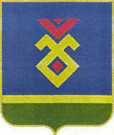 СОВЕТ СЕЛЬСКОГО ПОСЕЛЕНИЯУЛУ-ТЕЛЯКСКИЙ СЕЛЬСОВЕТ   МУНИЦИПАЛЬНОГО РАЙОНА ИГЛИНСКИЙ РАЙОН
РЕСПУБЛИКИ  БАШКОРТОСТАН 452425, с. Улу-Теляк, ул. Ленина, 14аТел./факс(34795) 2-44-58/2-44-18e-mail:ulu- telyakselsovet@mail.ru